Домашнее задание по сольфеджио для 1 ДОП от 15.10.2222.10 - Контрольная работа. 29.10 - устная контрольная работа, сдача долгов по дз.Подготовка к контрольной работе за I ч.Готовиться к нотному диктанту по второй октаве (10 тактов);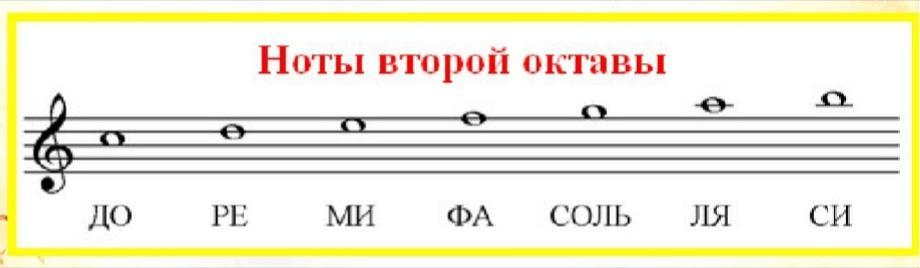 Повторять ноты первой октавы;Играть упражнение с октавами: 1 - 2 - 1.Прописи длительностей.Прописать длительность восьмую ещё две строчки НА ЛИНЕЕЧКАХ нотного стана: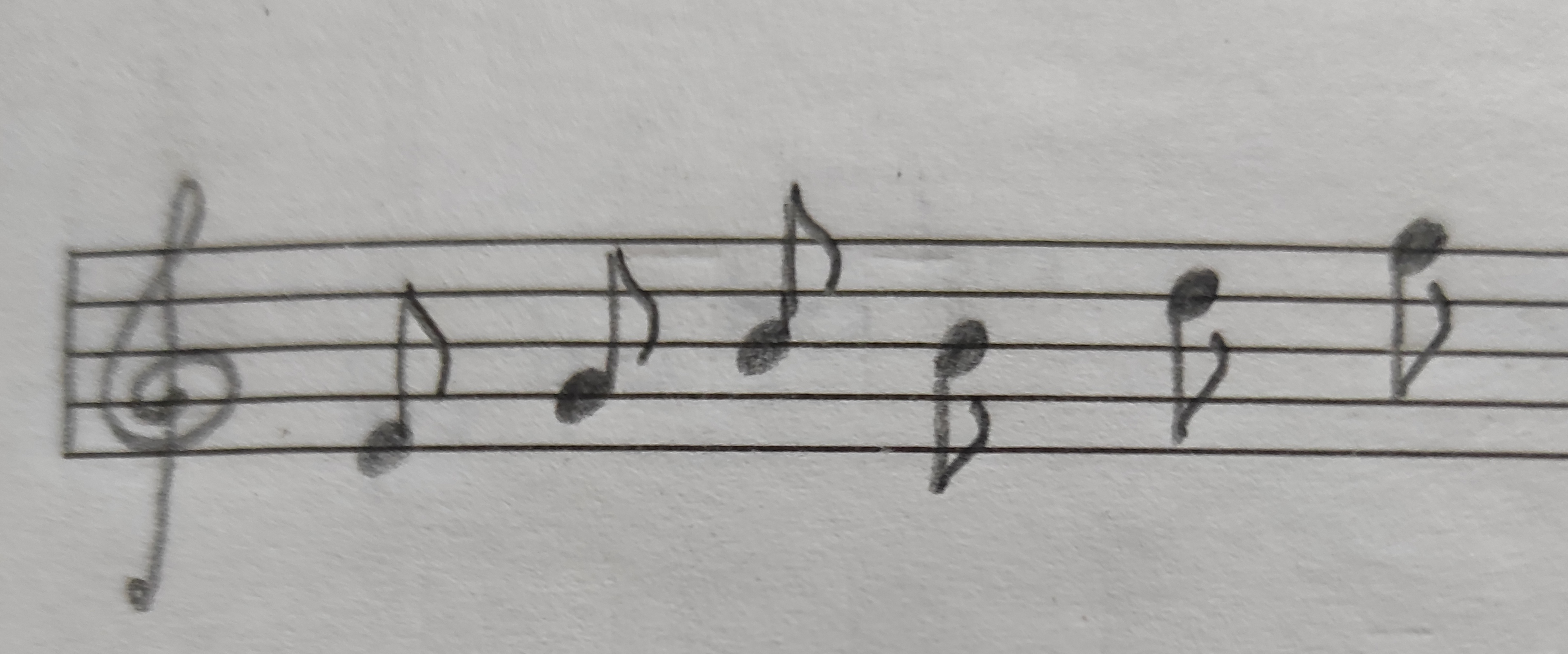 Обратите внимание, что у восьмых, в отличие от четвертей, есть на конце штиля "хвостик". При направлении штиля вверх, хвостик восьмушки снаружи, при направлении штиля вниз хвостик штиля внутри. Баева, Зебряк "Сольфеджио для 1-2 классов".Читать ритм ритмослогами + ладошками;Читать ноты в ритме с ладошками. 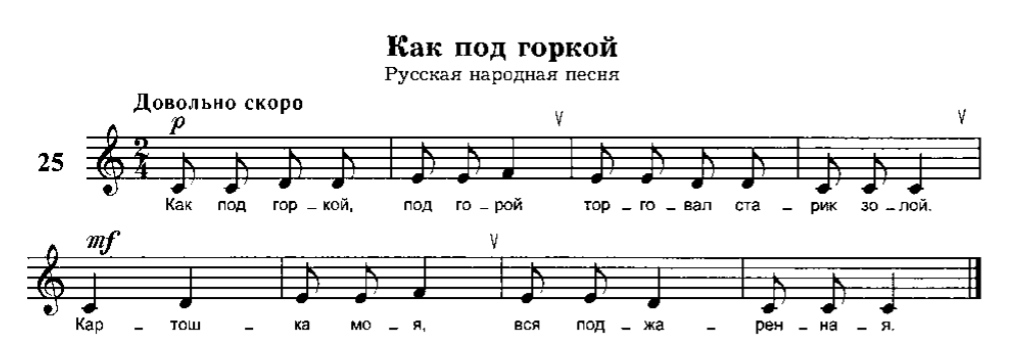 